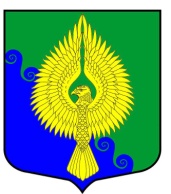 Внутригородское муниципальное образованиеСанкт-Петербургамуниципальный округ ЮНТОЛОВОМуниципальный Совет(МС МО МО Юнтолово)6-го созываРЕШЕНИЕ« 18 » марта 2021 года	 								 	№ 05 Об отчете Главы муниципального образования МО Юнтолово перед депутатами Муниципального Совета о результатах своей деятельности в 2020 году	В соответствии с Федеральным законом от 06.10.2003 № 131-ФЗ «Об общих принципах организации местного самоуправления в Российской Федерации», Законом Санкт-Петербурга от 23.09.2009 № 420-79 «Об организации местного самоуправления в Санкт-Петербурге» пунктом 3 статьи 29 Устава внутригородского муниципального образования Санкт-Петербурга муниципальный округ Юнтолово Муниципальный Совет решил:Принять к сведению отчет Главы внутригородского муниципального образования 
Санкт-Петербурга муниципальный округ Юнтолово о результатах своей деятельности в 2020 году согласно приложению к настоящему решению.Признать работу Главы внутригородского муниципального образования Санкт-Петербурга муниципальный округ  Юнтолово в 2020 году удовлетворительной. Решение вступает в силу с момента принятия.Глава муниципального образования,исполняющий полномочияпредседателя Муниципального Совета							С.К. ГревцеваПриложение 1к решению МС МО МО Юнтоловоот 18.03.2021 года №  05Отчет Главы муниципального образования МО Юнтоловоперед депутатами Муниципального Совета о своей деятельностив 2020 годуСостав ныне действующего Муниципального Совета внутригородского муниципального образования Санкт-Петербурга муниципальный округ Юнтолово 6 созыва был избран в 2019 году. В 2020 году численный состав депутатов Муниципального Совета сократился на 2 человека: один депутат сложил свои полномочия по собственному желанию в связи с переходом на государственную гражданскую службу и полномочия одного депутата были прекращены  в связи со смертью. Всего на сегодняшний день в МС МО Юнтолово 17 депутатов. Одна из основных задач работы депутатов Муниципального Совета – это подготовка и участие в  заседаниях Муниципального Совета, на которых принимаются решения по  реализации вопросов местного значения, вопросы организационного характера, вопросы принятия, внесения изменений и исполнения бюджета муниципального образования, принятия нормативно-правовых актов в соответствии с законами РФ и Санкт-Петербурга.В соответствии с Уставом муниципального образования и Регламентом работы Муниципального Совета, утвержденным решением Муниципального Совета в феврале 2019 года, заседания Муниципального Совета должны проводиться  не реже одного раза в три месяца. 
В 2020 году было проведено 10 заседаний Муниципального Совета,  на которых рассмотрено и принято 30 решений по различным вопросам, отнесенным к компетенции Муниципального Совета, из которых 11 носят нормативный правовой характер. Данные документы направлялись в прокуратуру района на экспертизу, а также в Юридический Комитет Администрации Губернатора Санкт-Петербурга для включения в регистр муниципальных нормативных правовых актов 
Санкт-Петербурга. Отказов в регистрации  из юридического Комитета Санкт-Петербурга не поступало. В 2020 году в Муниципальном Совете на постоянной основе свою деятельность осуществляли 3 депутата, включая Главу муниципального образования. Расходы на  оплату труда лиц, состоящих в штате, осуществлялись в соответствии с  предельными нормативами, установленными законодательством  Санкт-Петербурга.  Количество депутатов, осуществляющих депутатскую деятельность  на непостоянной основе, к концу 2020 года составило 14  человек. Компенсация депутатам за осуществление деятельности на непостоянной основе в соответствии с законом Санкт-Петербурга составляет не более 12 расчетных единиц  в год на одного депутата,  в 2020 году это 16920 рублей, в том числе налог на доходы физических лиц - 13 %.   В 2020 году в рамках законодательства о противодействии коррупции все депутаты Муниципального Совета в установленный срок представили в Комитет территориального развития Санкт-Петербурга сведения о своих доходах, расходах, об имуществе и обязательствах имущественного характера, а также доходах и обязательствах имущественного характера супругов  и несовершеннолетних детей за 2019 год.  Элементов коррупционных действий по представленным сведениям не зарегистрировано.Депутаты Муниципального Совета, Глава муниципального образования и заместители  осуществляют прием избирателей по предварительной записи. В условиях ограничений, связанных с распространением коронавирусной инфекции большое количество обращений было принято  с использованием электронных систем. Общее количество обращений, поступивших  в МО Юнтолово в 2020 году,  составило 2332,  в т.ч.   обращения граждан - 720, обращения органов государственной власти - 1468, обращения юридических лиц – 144.             Публичные слушания в прошедшем году были также проведены с использованием  сервиса ZOOM в информационно-телекоммуникационной сети Интернет.         На  сайте муниципального образования www.untolovo.org и газете «Юнтолово» размещалась информация для  жителей о социальной и культурной жизни, о развитии инфраструктуры в округе, официальные документы, принятые Муниципальным Советом и Местной Администрацией, информация  федеральных органов, МЧС, прокуратуры, Пенсионного фонда.  В связи с ухудшением общей экономической ситуации на фоне распространения коронавирусной инфекции  было значительно уменьшено количество запланированных на 2020 год мероприятий. Но, несмотря на это депутаты Муниципального Совета  принимали активное  участие  в следующих мероприятиях:  Поздравление ветеранов  с днем победы: концерты  с вручением юбилейной медали  к   75-ой годовщине Победы в ВОВ, подарочной карты магазина «Лента» и живых цветов.  Депутаты совместно с волонтерами приняли участие в проведении акции «Телефоны — фронтовикам», приуроченной к 75-ой годовщине Победы в ВОВ,  по вручению ветеранам телефонов с бесплатной мобильной связью. Совместными усилиями общественных организаций, депутатами разных уровней,  ГКУ «Дирекция по организации дорожного движения»  решен вопрос по  установке дорожных  знаков «Остановка запрещена» на пр.Королева от ул.Шаврова до внутриквартального проезда в 
ЖК Граффити и UP-Комендантский, что  существенно улучшило  ситуацию с въездом в квартал, а также снизило количество дорожно-транспортных происшествий на данном участке.           В рамках акции «Елка желаний» вручены  подарки (подарочные карты магазина «Лента») детям, оставшимся без попечения родителей и детям-сиротам, состоящим на учете в органе опеки МО Юнтолово.Работа  Муниципального Совета осуществляется в тесной взаимосвязи с Местной Администрацией муниципального образования и, только объединив совместные усилия, органы местного самоуправления могут решать стоящие перед нами задачи, в том числе по формированию и исполнению местного бюджета.  Параметры местного бюджета в 2020 году:План						Факт         Доходы         104 220,9 тыс. рублей			102 754,6 тыс.рублей         Расходы        114 140,9 тыс. рублей;             	106 021,3 тыс.рублей         Дефицит       9 920,0 тыс. рублей.   		            3 266,7 тыс.рублейДенежные средства бюджета направлены на исполнение приоритетных вопросов местного значения. За прошедшие 4 года наблюдалось снижение доходной части  местного бюджета, которое составило   35%  или в денежном выражении 55,8 млн.рублей.  (Доходы в 2017 году составили 158,6 млн.рублей), что сказалось и на расходной части бюджета. Кроме того по представлению Главы Местной Администрации муниципального образования в бюджет были внесены изменения, которые в основном  были вызваны  необходимостью соблюдения требований, установленных постановлением Правительства Санкт-Петербурга  «О мерах по противодействию распространению в Санкт-Петербурге новой коронавирусной инфекции (СOVID-19)»  и  ряд мероприятий, предполагающих массовое участие жителей,  был исключен из ведомственных целевых программ.   Фактические расходы бюджета были сокращены на 8 млн. рублей от  первоначально утвержденных. Самая значительная доля расходов – 48,1 млн. рублей или 45% пришлась, как обычно, на благоустройство территории.  Приоритетными направлениями расходов в сфере благоустройства были: -  ремонт асфальтового покрытия   внутриквартальных проездов  площадью 9,2 тыс.кв.м  и тротуаров площадью 1,1  тыс.кв.м. по десяти адресам, а также ямочный ремонт асфальта на площади 3,6 тыс.кв.м., более чем по ста адресам Расходы по данным видам  работ составили  – 27,7 млн. рублей или 58% от всех расходов на благоустройство; - размещение и содержание детских и спортивных площадок –  более 7 млн. рублей. Также в 2020 году были выполнены следующие работы: Обустроена  новая  детская  площадка с устройством современного полимерного покрытия, дорожек из тротуарной плитки, детского игрового оборудования  по адресу  ул.Долгоозерная,       д. 37, корп.2.   Отремонтировано более 13 тыс. п.м. металлических газонных ограждений.Выполнен  ремонт более 550 единиц детского и спортивного оборудования, малых архитектурных форм,Установлено 12 единиц нового детского и спортивного оборудования;По 33 адресам выполнены работы по замене   песка в детских  песочницах. Работы по ремонту  газонов выполнены  на площади в  443 кв.м,  посажено 250 единиц кустарника.В 2020 году ГУП ТЭК были завершены работы по капитальному ремонту теплосетей в квартале 34а и реконструкция уличного освещения в квартале 71а. Специалистами отдела благоустройства совместно с депутатами МС была проведена большая работа по контролю за восстановлением нарушенного в процессе ремонта теплосетей  благоустройства. В разделах бюджета по праздничным и досуговым мероприятиям денежные средства в размере 2,3 млн. рублей были потрачены на организацию 23 мероприятий для жителей округа: чествование ветеранов ВОВ, поздравление  жителей МО МО Юнтолово с юбилейными датами семейной жизни (29 семейных пар),  изготовление  и разноску поздравительных писем  в честь Дня пожилого человека, организацию экскурсий , кинопоказы. Помимо мероприятий, предусмотренных программами, было организовано взаимодействие с культурно-просветительскими обществами, городскими и районными библиотеками,  досуговыми центрами и иными  учреждениями культуры  Санкт-Петербурга, в результате которого для жителей МО были организованы:- 28 кинопоказов, количество участников  – 700 чел;- 10 театральных спектаклей,  количество участников  - 250 чел.- 5 литературно-музыкальных вечера, количество участников  - 200 чел.- новогодние ледовые спектакли для детей, билеты на ледовые шоу получили 140 детей.В течение года депутатами Муниципального Совета совместно  с депутатами Законодательного собрания Санкт-Петербурга была организована работа по доставке продуктовых наборов ветеранам и социально  незащищенным категориям жителей муниципального образования.В прошедшем году было издано  13 выпусков газеты «Юнтолово», общим тиражом 136 тыс. экземпляров. Газеты распространялись по почтовым ящикам жилых домов на территории муниципалитета.  По итогам 19-го Конкурса муниципальных и районных СМИ Санкт-Петербурга в 2020 году газете  «Юнтолово» присуждено  3 место в номинации «Лучшее оформление издания». О планах на 2021 год. Направленность расходов местного бюджета сохранится. В 2021 году в связи с изменениями в законодательстве плановые цифры местного бюджета по доходам увеличились на 58 млн. рублей по сравнению с прошлым годом. Это позволило увеличить расходы и на благоустройство и на   традиционные праздничные, торжественные, досуговые мероприятия для жителей округа.